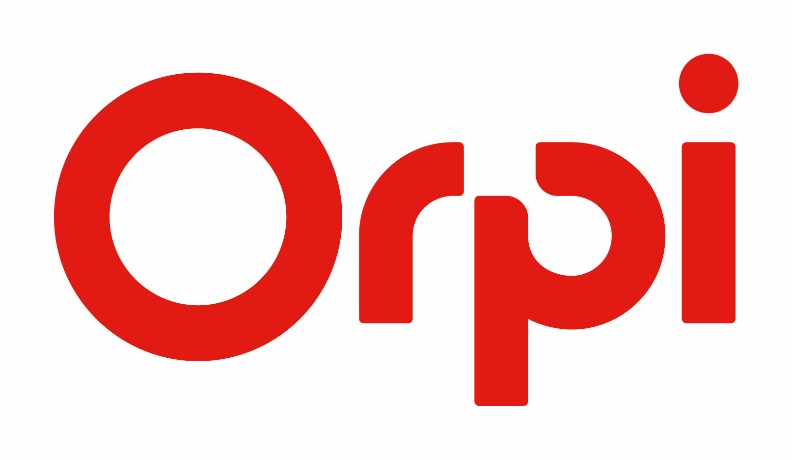     Barème d’honoraires – TransactionLes honoraires sont à la charge de l’acquéreur :Les prix affichés s'entendent en euros. Les honoraires d'agence s'entendent avec un taux de TVA à 20% En dessous de 65 000 euros, les honoraires d'agence sont de 5 000 € TTC du prix de vente Prix de VenteHonoraires TTCPrix de VenteHonoraires TTCPrix de VenteHonoraires TTCPrix de VenteHonoraires TTCPrix de VenteHonoraires TTC65 0006 200135 00011 500205 00014 400275 00015 800345 00018 00070 0006 600140 00011 700210 00014 500280 00015 900350 00018 20075 0007 000145 00011 800215 00014 600285 00016 000355 00018 40080 0007 400150 00011 900220 00014 700290 00016 100360 00018 60085 0008 000155 00012 200225 00014 800295 00016 200365 00018 80090 0008 600160 00012 500230 00014 900300 00016 300370 00019 00095 0009 000165 00012 900235 00015 000305 00016 400375 00019 200100 0009 200170 00013 200240 00015 100310 00016 500380 00020 000105 0009 300175 00013 600245 00015 200315 00016 600385 00020 200110 0009 600180 00013 900250 00015 300320 00017 000400 00021 000115 00010 000185 00014 000255 00015 400325 00017 200430 00023 000120 00010 400190 00014 100260 00015 500330 00017 400450 00023 500125 00010 700195 00014 200265 00015 600335 00017 600500 00026 000130 00011 100200 00014 300270 00015 700340 00017 800     Au delà         5%